short-term exchanges of groups of pupilsguest teachers: linzthe sports weekevaluation questionnaire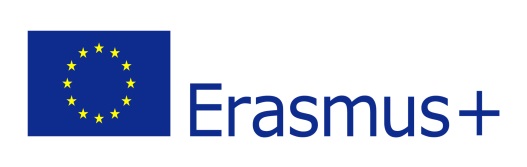 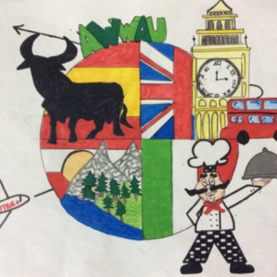 a wonderful world around us2015-ka219-es01-016089Write YES or NO next to the following statements:Write YES or NO next to the following statements:Meetings with families have been done in order to tell about the trips. (precise written info for parents and students)NOThere has been a process to choose the students taking part in the trips.YESThe students prepared a group presentation to be done in the host school. (not required)NOValue from 0 (not at all), 1 (a little bit), 2 (sometimes), 3 (liked it), 4 (a lot) the following activities:Value from 0 (not at all), 1 (a little bit), 2 (sometimes), 3 (liked it), 4 (a lot) the following activities:Welcome and tour4Lesson attendance – very interesting, but there could have been more3Tour and quiz in Brixham3Cooking English traditional desserts4Dartmouth museum3Breakfast in Dartmouth4Sharing and presenting recipes in international teams – basically a good idea; but just reading out the recipes was not so ideal. If students had known beforehand, they could have prepared themselves for a proper presentation. 2Buying the ingredients in Brixham3Cooking (Italian, Spanish and Austrian) dishes4Dartmoor excursion4Bowling3Having a traditional English lunch4Value from 0 (not at all), 1 (a little bit), 2 (sometimes), 3 (liked it), 4 (a lot) the following:Value from 0 (not at all), 1 (a little bit), 2 (sometimes), 3 (liked it), 4 (a lot) the following:Selection of host families.4Selection of host students.4Communication with the host teachers. – pre-week communication was sometimes confusing and slightly chaotic, but in the end everything worked out well3General impression of the programme.3REFLEXION AND SUGGESTIONS FOR IMPROVEMENT#1 TeacherGenerally I really enjoyed the week; found it very interesting to get insight into an English comprehensive / the English school system. Despite the mixed written feedback our students were very enthusiastic about their experiences and are still in touch with their hosts. Also feedback from parents was extremely positive and grateful.Some suggestions for improvement:Real exchange: English students who hosted should be able to stay with their “partner students” in AUT.Students who take part should be able to communicate in English. (Our students were sometimes a little frustrated because they found communication difficult.)REFLEXION AND SUGGESTIONS FOR IMPROVEMENT#1 TeacherGenerally I really enjoyed the week; found it very interesting to get insight into an English comprehensive / the English school system. Despite the mixed written feedback our students were very enthusiastic about their experiences and are still in touch with their hosts. Also feedback from parents was extremely positive and grateful.Some suggestions for improvement:Real exchange: English students who hosted should be able to stay with their “partner students” in AUT.Students who take part should be able to communicate in English. (Our students were sometimes a little frustrated because they found communication difficult.)REFLEXION AND SUGGESTIONS FOR IMPROVEMENT#2 TeacherStudents enjoyed their stay very much – host families were very nice and caring and so they felt most welcome.With some activities the students didn’t get any feedback (questionnaires / quiz in Brixham and at the Dartmouth Museum) – would be nice if there were some kind of feedback or reward if they took these tasks seriously and tried hardLack of communication among Erasmus studentsREFLEXION AND SUGGESTIONS FOR IMPROVEMENT#2 TeacherStudents enjoyed their stay very much – host families were very nice and caring and so they felt most welcome.With some activities the students didn’t get any feedback (questionnaires / quiz in Brixham and at the Dartmouth Museum) – would be nice if there were some kind of feedback or reward if they took these tasks seriously and tried hardLack of communication among Erasmus students